Materials suggested to accompany the Gift-Wrapping Honour being taught by Pr Mark O’Ffill at the BUC e-Club on 19th December 2020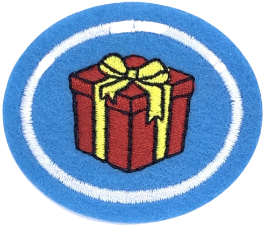 For bows:1”/25 mm Ribbon x 6’/2 metres long (plus length to go around box, this is for the BOW only)4-6 rubber bands, smallcoloured duct tape½’ (13 mm) Ribboncoloured paper contrast to wrapping paper colourstring, twine, or cordstiff ribbon ¼’ (curling craft ribbon)4” / 100 mm embroidery hoop
NOTE:  we will use the duct tape, stiff ribbon and 25mm ribbon and likely thin ribbon/cord next week.  This list matches the extensive DIY resources I have collectedFor wrapping:You will need small 5 x 7 cm squares of ten TYPES of wrapping papers.  The list below reaches that goal.  You will need enough paper to wrap the following:1) a real box or gift (“normal” printed wrapping paper) for class as well as 2) tissue papers two colours to wrap a real cylinder (soup can works for practice). 3) A third gift will need to be wrapped in recycled papers (magazines/newsprint/paper grocery bags etc).  A stuffed animal or other multifaceted shape container is ideal for this one. (may be in class or by video tutorial)4) extraordinary shape - your choice (may be in class or by video tutorial)Colour matching bow with real life gift wrapping is recommended but not essential for qualifying for this honour.I recommend that tissue papers and printed papers and bows/duct tape/other bow material all be in the same colour family.Here’s the wrapping paper list—coloured foil(Kraft paper) paper bag  w/ stamps / inktissue paperfoiled standard gift paperprinted standard gift papercloth (Asian traditional form)recycled materials (such as magazines, printed flyers, etc)food wrapping papers (3 types)scissorstapeglue